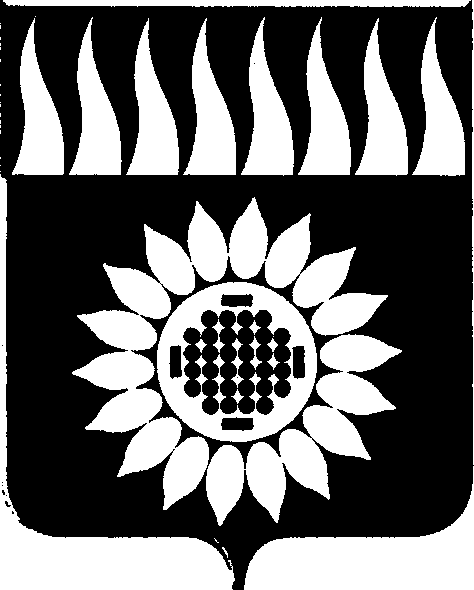 ГОРОДСКОЙ ОКРУГ ЗАРЕЧНЫЙД У М Ашестой  созыв___________________________________________________________________ШЕСТЬДЕСЯТ ШЕСТОЕ ОЧЕРЕДНОЕ ЗАСЕДАНИЕР Е Ш Е Н И Е27.02.2020 № 16-РОб утверждении отчета о работе Думы    городского округа Заречный за 2019 год           Рассмотрев отчет о работе Думы городского округа Заречный за 2019 год, в соответствии с Регламентом Думы городского округа Заречный,	       Дума решила:	      1. Утвердить прилагаемый отчет о работе Думы городского округа Заречный за 2019 год.        2. Опубликовать настоящее решение в установленном порядке.Председатель Думы городского округа                                          А.А. Кузнецов		Утвержден решением Думыот 27.02.2020 № 16-Р    Отчето работе Думы городского округа Заречный за 2019 год           Основополагающим законом, устанавливающим общие правовые, территориальные, системные и экономические принципы организации местного самоуправления в городском округе Заречный является Федеральный закон от 06 октября 2003 года № 131-ФЗ «Об общих принципах организации местного самоуправления в Российской Федерации».Состав Думы 6 созыва был сформирован в результате муниципальных выборов 18 сентября 2016 года в количестве 20 депутатов. Депутаты избраны на основе всеобщего, равного и прямого избирательного права  при тайном голосовании сроком на 5 лет на основе мажоритарной избирательной системы относительного большинства по пяти четырехмандатным избирательным округам, образуемым на территории городского округа. Фактический состав Думы - 19 депутатов (1 депутат сложил полномочия в 2016 году).В соответствии с Уставом городского округа Заречный из состава Думы избран председатель Думы городского округа Заречный, работающий на постоянной основе,  Боярских В.Н. и заместитель председателя Думы – Кузнецов А.А. В связи с заявлением Боярских В.Н. 7 февраля 2019 года Дума приняла решение о сложении с него полномочий председателя Думы и об избрании председателем Думы, работающим на непостоянной основе, Кузнецова А.А.,  На этом же заседании принято решение о переизбрании заместителя председателя Думы. Им стал Сарнацкий Д.В. В 6 созыве образованы и действуют постоянные депутатские комиссии: мандатная комиссия в составе 4 человек (председатель – Метельков И.Ю.), комиссия по местному самоуправлению в составе 7 человек (председатель – Ваганов В.В.), комиссия по экономической политике, бюджету, налогам и городскому хозяйству в составе 8 человек (председатель – Кузнецов А.А.), комиссия по социальной политике в составе 9 человек (председатель – Петунина Г.Ф.).В 2019 году Дума городского округа Заречный осуществляла свою деятельность в соответствии с наделенными Уставом городского округа Заречный полномочиями по решению вопросов местного значения, руководствуясь Регламентом Думы городского округа Заречный,  нормативными правовыми актами Думы, на основании квартальных планов работы, утверждаемых решениями Думы, ежемесячными планами работы аппарата Думы, с учетом необходимости оперативного решения тех или иных вопросов.Основные направления  деятельности Думы городского округа Заречный в 2019 годуРабота Думы городского округа Заречный в 2019 году по-прежнему была направлена  на нормотворческое обеспечение социально-экономического развития городского округа и улучшение качества жизни его жителей,  на представление и реализацию интересов населения через контрольные полномочия Думы, на принятие оперативных мер по урегулированию возникших в городском округе Заречный вопросов и проблем, на непосредственное участие в бюджетном процессе, в процессе установления местных налогов, на контроль за управлением и распоряжением муниципальным имуществом городского округа Заречный, на нормативно-правовое обеспечение деятельности органов местного самоуправления городского округа Заречный.Основные формы работы Думы городского округа Заречный в 2019 году:1) очередные заседания Думы (для рассмотрения плановых вопросов) - 12;2) внеочередные заседания Думы для оперативного рассмотрения вопросов жизнеобеспечения населения и организаций городского округа Заречный и принятия решений  - 8; Всего на заседаниях Думы рассмотрено 137 вопросов;3) заседания депутатской группы ВПП «Единая Россия» в  Думе городского округа для предварительного обсуждения вопросов повестки дня очередного заседания Думы  с целью выявления согласованного мнения депутатов – перед заседаниями Думы по мере необходимости для выработки консолидированных решений по вопросам повестки;4) заседания постоянных депутатских комиссий Думы для проработки вопросов повестки дня заседания Думы, вопросов, поставленных на контроль комиссий,  рассмотрения вопросов, связанных с обращениями граждан и организаций городского округа Заречный, с учетом предметов ведения комиссий   -  35;5) представительство депутатов в постоянных городских комиссиях и советах: в  25 комиссиях, в 4 Советах при Главе ГО Заречный;6) проведение депутатских приемов граждан городского округа Заречный: 20  приемов;7) рассмотрение обращений граждан: зарегистрировано 18 обращений граждан;8) организация и проведение публичных слушаний  для рассмотрения проектов, подлежащих в соответствии с действующим законодательством и Уставом городского округа обязательному вынесению на публичные слушания (вопросы, связанные с бюджетом, изменениями в Устав городского округа,) - 3;9) проведение мероприятий в форме «круглого стола» - 2;9) разработка Думой муниципальных правовых актов Думы городского округа Заречный:  59, 10) принято решений –126.10) работа с документами: во входящей документации аппаратом Думы зарегистрировано 638 документов, в исходящей – 608 документов.Показатели эффективности работы Думы городского округа Заречный в 2019 годуКоличественный показатель работы Думы по заседаниям:Запланировано- 12 заседанийСостоялось – 20 заседанийПоказатель – 167% (2016г. – 154%, в 2017г. – 150%,, 2018г . – 150% ).Показатели качества работы:2.1. Качество муниципальных правовых актов Думы:Разработано, рассмотрено и приято Думой муниципальных правовых актов – 126 Вынесено на них протестов прокуратуры, которые удовлетворены – нет.  Показатель – 100%., (2016г. – 100%, 2017г. – 100%, 2018г. – 98,6% )3. Показатели организационной эффективности:3.1. Обеспечение кворума заседаний Думы, отсутствие срывов заседаний:Созывались на заседания 20 разСостоялось – 20 заседаний Показатель – 100%  ( 2016г. – 100%, 2017 – 100%, 2018 – 100%)3.2.Среднегодовое количество присутствующих на 1 заседании Думы депутатов:Всего заседаний Думы - 20Всего пропусков на заседаниях Думы -  43Показатель – 16,9% (2016г. – 19,2%, 2017г.- 17,0, 2018 – 15, 9%)3.3. Выполнение квартальных планов работы Думы:Запланировано  -  83 вопроса;Рассмотрено –   137 вопросов.Показатель – 165% (в 2016г. – 183%., 2017г - 266%, 2018г. – 248%)3.5. Своевременность направления информации в Законодательное собрание Свердловской области, органы государственной власти Свердловской области, надзорные органы:   Нарушений сроков представления информации не было.   Показатель – 100%. (  2016г. – 100%, 2017г. – 100%, 2018 – 100%)4. Показатель концентрации Думы на социально-значимых вопросах и вопросах жизнеобеспечения населения:Всего рассмотрено вопросов на заседаниях – 137Рассмотрено социально-значимых вопросов и вопросов жизнеобеспечения населения –  28Показатель – 20,4%  (в 2016г. – 22%, 2017г. - 32,4%,, 2018 – 21,1).Основные нормативно-правовые акты, принятые Думой в 2019 году и основные рассмотренные Думой вопросы        1. В сфере организационно-правовых основ  деятельности органов местного самоуправления городского округа Заречный и решения вопросов местного значения:        1.1.   В течение 2019 года принято 3 решения Думы о внесении изменений в Устав городского округа Заречный. Основные изменения следующие.          В связи с вступлением в силу Федерального закона   от 29.07.2017г. № 217-ФЗ "О ведении гражданами садоводства и огородничества для собственных нужд и о внесении изменений в отдельные законодательные акты Российской Федерации" в статьи 27 Устава «Депутат думы городского округа» и статью 28 «Глава городского округа» внесены изменения в части ограничений и запретов при исполнении полномочий на муниципальной должности,          В связи с вступлением в силу Федеральных законов   от 29.12.2017г. № 443-ФЗ «Об организации дорожного движения в Российской Федерации и о внесении изменений в отдельные законодательные акты Российской Федерации" от 31.12.2017г. № 503-ФЗ «О внесении изменений в Федеральный закон "Об отходах производства и потребления" и отдельные законодательные акты Российской Федерации" внесены изменения в статью 6  Устава  «Вопросы местного значения» и статью 31 Устава «Полномочия администрации» в части организации дорожного движения и организации деятельности по обращению с ТКО.         В связи с принятием Федерального закона от 29.07.2017г. № 217-ФЗ "О ведении гражданами садоводства и огородничества для собственных нужд и о внесении изменений в отдельные законодательные акты Российской Федерации" откорректированы статьи 27 «Депутат Думы» и 28 «Глава городского округа» в части запретов и ограничений в их деятельности.        В соответствии с Федеральным законом от 01.05.2019г. № 87-ФЗ «О внесении изменений в Федеральный закон «Об общих принципах организации местного самоуправления в Российской Федерации» в новой редакции изложено понятие «городской округ»:          Городской округ - один или несколько объединенных общей территорией населенных пунктов, не являющихся муниципальными образованиями, в которых местное самоуправление осуществляется населением непосредственно и (или) через выборные и иные органы местного самоуправления, которые могут осуществлять отдельные государственные полномочия, передаваемые органам местного самоуправления федеральными законами и законами Свердловской области, при этом не менее двух третей населения такого муниципального образования проживает в городах и (или) иных городских населенных пунктах.      Отрегулированы вопросы местного значения и полномочия администрации в области развития сельскохозяйственного производства, кадастровой деятельности, участия  в профилактике терроризма и экстремизма.    В связи с принятием Федеральных законов от 06.02.2019 № 3-ФЗ «О внесении изменений в статьи 21 и 26.3 Федерального закона «Об общих принципах организации законодательных (представительных) и исполнительных органов государственной власти субъектов Российской Федерации» и статьи 15 и 16 Федерального закона «Об общих принципах организации местного самоуправления в Российской Федерации», от 01.05.2019 № 87-ФЗ «О внесении изменений в Федеральный закон «Об общих принципах организации местного самоуправления в Российской Федерации», от 26.07.2019 № 228-ФЗ «О внесении изменений в статью 40 Федерального закона «Об общих принципах организации местного самоуправления в Российской Федерации» и статью 13.1 Федерального закона «О противодействии коррупции», от 02.08.2019 № 283-ФЗ «О внесении изменений в Градостроительный кодекс Российской Федерации и отдельные законодательные акты Российской Федерации» В связи с принятием Федеральных законов от 06.02.2019 № 3-ФЗ «О внесении изменений в статьи 21 и 26.3 Федерального закона «Об общих принципах организации законодательных (представительных) и исполнительных органов государственной власти субъектов Российской Федерации» и статьи 15 и 16 Федерального закона «Об общих принципах организации местного самоуправления в Российской Федерации», от 01.05.2019 № 87-ФЗ «О внесении изменений в Федеральный закон «Об общих принципах организации местного самоуправления в Российской Федерации», от 26.07.2019 № 228-ФЗ «О внесении изменений в статью 40 Федерального закона «Об общих принципах организации местного самоуправления в Российской Федерации» и статью 13.1 Федерального закона «О противодействии коррупции», от 02.08.2019 № 283-ФЗ «О внесении изменений в Градостроительный кодекс Российской Федерации и отдельные законодательные акты Российской Федерации» откорректированы формулировки ряда вопросов местного значения, полномочий Думы и администрации.   1.2. Рассмотрев в установленные сроки отчет о результатах деятельности Главы городского округа Заречный и деятельности администрации городского округа Заречный, информацию об итогах экономического развития городского округа Заречный в 2018 году, информацию об исполнении поручений Думы городского округа Заречный администрацией городского округа Заречный в 2017 году, учитывая  отсутствие серьезных сбоев в реализации Главой городского округа и администрацией городского округа полномочий по решению вопросов местного значения, закрепленных в Уставе городского округа,  и отдельных переданных государственных полномочий, Дума городского округа Заречный признала деятельность Главы городского округа  и администрации городского округа Заречный  в 2018 году удовлетворительной.           1.3.    В соответствии с требованиями Закона Свердловской области  «О Счетной палате Свердловской области и контрольно-счетных органах муниципальных образований, расположенных на территории Свердловской области», с Уставом городского округа Заречный  контрольно-счетная палата городского округа Заречный подотчетна Думе городского округа Заречный.    В марте 2019 года председателем КСП был представлен отчет о деятельности КСП за 2018 год. В составе отчета представлены основные задачи, направления деятельности, основные результаты контрольных мероприятий, итоги экспертно-аналитической деятельности, меры, принятые по итогам проверок.    Как следует из отчета, - 7 контрольных мероприятий, в том числе 1 внешняя проверка годового отчета (об исполнении бюджета городского округа за 2017 год);- 3 экспертно-аналитических мероприятия: аудит в сфере закупок товаров, работ и услуг для обеспечения муниципальных нужд, анализ эффективности слияния ДОУ;- 3 мониторинга исполнения местного бюджета;- 7 экспертиз проектов решений Думы, в том числе об исполнении бюджета за 2018 год, о внесении изменений в решение о бюджете на 2019 год, на проект бюджета на 2020 год;- 34 финансово-экономических экспертизы проектов муниципальных правовых актов о внесении изменений в муниципальные программы;- 4 финансово-экономических экспертизы проектов муниципальных правовых актов, касающихся расходных обязательств городского округа.Объем проверенных бюджетных средств по законченным проверкам составил 239549,4 тысяч рублей (без объема средств, охваченных внешней проверкой Отчета об исполнении бюджета за 2018 год), в том числе доходов – 24105,1 тысяч рублей.Выявлено нарушений и недостатков на общую сумму 15259,7 тысяч рублей, в том числе:– нецелевое использование бюджетных средств – 0 тысяч рублей;– нарушения при осуществлении муниципальных закупок – 4884,4 тысяч рублей; – нарушения при распоряжении и управлении муниципальной собственностью – 31,5 тысяч рублей; – иные нарушения – 10308,8 тысяч рублей, в том числе 8539,6 тысяч рублей при ведении бухгалтерского учета;– неэффективное использование бюджетных средств – 35,0 тысяч рублей;      По результатам всех проведенных мероприятий составлена информация и заключения, которые направлены в Думу городского округа и размещены на сайте городского округа. Администрации городского округа Заречный было рекомендовано учесть в работе информацию, изложенную в отчете контрольно-счетной палаты.           1.4. В 2019 году в рамках мониторинга действующего законодательства, муниципальных правовых актов приняты новые нормативные акты и внесены изменения в действующие:В соответствии с Национальным планом противодействия коррупции на 2018-2020 годы, утвержденным Указом Президента РФ от 29.06.2018 года № 378В  о правовом регулировании использования специального программного обеспечения «Справка БК» при предоставлении гражданами, претендующими на замещение должностей муниципальной службы городского округа Заречный и муниципальными служащими городского округа Заречный сведений о доходах, расходах, об имуществе и обязательствах имущественного характера,  в решение Думы от 25.06.2015г. № 76-Р «О предоставлении гражданами, претендующими на замещение должностей муниципальной службы городского округа Заречный и муниципальными служащими городского округа Заречный сведений о доходах, расходах, об имуществе и обязательствах имущественного характера» внесены соответствующие изменения. 1.5. В связи с изменениями в законодательстве в сфере деятельности контрольно-счетных органов, а также уточнения ряда положений НПА, в новой редакции принято Положение о контрольно-счетной палате городского округа Заречный и внесены изменения в Регламент Думы городского округа и в Положение о порядке проведения конкурса на замещение вакантной должности муниципальной службы в городском округе Заречный.1.6.  В целях актуализации Перечня должностей муниципальной службы в городском округе Заречный, при назначении на которые граждане и при замещении которых муниципальные служащие обязаны представлять сведения о доходах, об имуществе и обязательствах имущественного характера, а также сведения о доходах, об имуществе и обязательствах имущественного характера своих супруги (супруга) и несовершеннолетних детей, Перечня должностей муниципальной службы, при замещении которых муниципальные служащие обязаны представлять сведения о своих расходах, а также о расходах своих супруги (супруга) и несовершеннолетних детей в эти документы внесены изменения: перечни дополнены специалистами, замещающими должности муниципальной службы, учреждаемые в органах местного самоуправления городского округа Заречный, относящиеся к ведущим и старшим должностям, в исполнение должностных обязанностей, по которым входит организация работы по профилактике коррупционных и иных правонарушений:1) главный специалист;2) ведущий специалист;3) инспектор.1.7. В соответствии с Федеральными законами "Об общих принципах организации местного самоуправления в Российской Федерации", "Об охране окружающей среды", "Об экологической экспертизе", Приказом Госкомэкологии России "Об утверждении Положения об оценке воздействия намечаемой хозяйственной и иной деятельности на окружающую среду в Российской Федерации» утверждено Положение о порядке организации и проведения общественных слушаний по предварительному варианту материалов оценки воздействия намечаемой хозяйственной и иной деятельности на окружающую среду, общественных слушаний об объектах государственной экологической экспертизы на территории городского округа Заречный, которое определяет порядок проведения и оформления результатов общественных слушаний, организуемых с целью обсуждения возможных экологических, социальных и экономических последствий реализации объектов ГЭЭ. Цель общественных слушаний - выявление общественных предпочтений и их учет.1.8. В целях установления организационных и правовых основ деятельности старост в сельских населенных пунктах, входящих в состав городского округа Заречный в новой редакции принято Положение о старосте сельского населенного пункта, входящего в состав городского округа Заречный, которое устанавливает порядок осуществления взаимодействия органов местного самоуправления городского округа  Заречный и жителей сельских населенных пунктов, устанавливает  правовое положение старосты сельского населенного пункта, входящего в состав городского округа Заречный, порядок назначения и прекращения полномочий старосты сельского населенного пункта, полномочия старосты сельского населенного пункта.1.9. В Порядок применения взысканий за несоблюдение муниципальными служащими городского округа Заречный ограничений и запретов, требований  о предотвращении или об урегулировании конфликта интересов и неисполнение обязанностей, установленных в целях противодействия  коррупции для  уточнения отдельных положений НПА внесены изменения в части основании применения взысканий  за коррупционные правонарушения.1.10. Отрегулированы отдельные положения Положения о Почетной грамоте и Благодарственном письме Думы городского округа Заречный в целях их приведения к действующей практике и удобства применения.1.11. В целях актуализации нормативных правовых актов внесены изменения в следующие Положения:             О  муниципальном гранте в городском округе Заречный;             О порядке назначения и проведения собраний и конференций граждан в городском округе Заречный;             О порядке назначения и проведения опроса граждан городского округа Заречный;             О порядке участия городского округа Заречный в межмуниципальном сотрудничестве;            О Порядке привлечения граждан к выполнению на добровольной основе социально значимых для городского округа Заречный работ            О  порядке проведения аттестации руководителей муниципальных унитарных предприятий городского округа Заречный             О порядке предоставления жилых помещений муниципального специализированного жилищного фонда городского округа Заречный.  1.12 В соответствии с Федеральным законом  «Об отходах производства и потребления», Постановлениями Правительства Российской Федерации от «О минимальном перечне услуг и работ, необходимых для обеспечения надлежащего содержания общего имущества в многоквартирном доме, и порядке их оказания и выполнения», «Об обращении с твердыми коммунальными отходами и внесении изменения в постановление Правительства Российской Федерации от 25 августа 2008 года № 641», Законом Свердловской области «О порядке определения органами местного самоуправления муниципальных образований, расположенных на территории Свердловской области, границ прилегающих территорий» в действующие Правила благоустройства на территории городского округа Заречный внесены соответствующие изменения:     ведено понятие «прилегающая территория» и ее характеристики,  в новой      редакции изложено понятие «территории общего пользования», выделено отдельно определение крупногабаритных отходов и бункера,  в новой редакции изложен раздел «Требования при обращении с твердыми коммунальными и крупногабаритными отходами».1.13. В соответствии с п. 12 ст. 34 Федерального закона от 23.06.2014 № 171-ФЗ (ред. от 31.12.2017) «О внесении изменений в Земельный кодекс Российской Федерации и отдельные законодательные акты Российской Федерации» (с изм. и доп., вступ. в силу с 01.01.2019) в действующие Правила землепользования и застройки городского округа Заречный после процедуры публичных слушаний внесены изменения в части описания территориальных зон, видов разрешенного использования земельных участков и объектов капитального строительства по территориальным зонам.	1.14. В связи с письмом Комиссии по символам Свердловской области Законодательного Собрания Свердловской области в соответствии с Методическими рекомендациями по разработке и использованию муниципальных символов муниципальных образований, утвержденными Геральдическим Советом при Президенте Российской Федерации в Положение о гербе и флаге городского округа Заречный внесено дополнение об описании и использовании герба муниципального образования: «Щит увенчан золотой муниципальной короной установленного образца. Герб может равнозначно использоваться с короной или без короны».1.15. По инициативе Общественной палаты городского округа Заречный рассмотрено и утверждено в новой редакции Положение об общественной палате городского округа Заречный. В данной редакции учитываются нормы законодательства о том, что общественная палата является субъектом общественного контроля.      1.16. После принятия Закона Свердловской области «Об отдельных вопросах регулирования статуса старост сельских населенных пунктов, расположенных на территории Свердловской области» Положение о старосте сельского населенного пункта, входящего в состав городского округа Заречный утверждено в новой редакции. Полномочия, права, обязанности и гарантии осуществления полномочий старосты приведены  в соответствие с областным законом.  1.17. В связи с экспертным заключением Государственного правового Департамента Губернатора и Правительства Свердловской области в Положение об организации и проведении общественных обсуждений и публичных слушаний по вопросам градостроительной деятельности, деятельности в области земельных отношений и благоустройства на территории городского округа Заречный внесены изменения и дополнения. В частности в Положение в качестве приложения дополнена форма оповещения о начале общественных обсуждений, публичных слушаний, форма Протокола общественных обсуждений (публичных слушаний), форма Заключения о результатах общественных обсуждений (публичных слушаний). Внесен также ряд поправок технического характера. 1.18. В связи с экспертным заключением Государственного правового департамента Губернатора и Правительства Свердловской области в Положение о порядке назначения и проведения опроса граждан городского округа Заречный внесен ряд поправок технического характера. 1.19. В рамках мониторинга законодательства внесены изменения  в решение Думы от 25.12.2009 № 216-Р «Об утверждении Положения об обеспечении доступа к информации о деятельности органов местного самоуправления, муниципального органа городского округа Заречный».  1.20. В целях повышения эффективности деятельности органов местного самоуправления городского округа Заречный и определения приоритетных направлений их деятельности, определения результативности работы Думы и отдельных депутатов Думы принято Положение о порядке подготовки и рассмотрения ежегодного отчета о работе Думы городского округа Заречный.            В соответствии с данным Положением Отчет должен содержать следующую информацию:1) основные направления деятельности Думы городского округа в отчетном году;2) основные формы работы Думы городского округа в отчетном году;3) показатели эффективности работы Думы городского округа в отчетном году;4) основные муниципальные нормативные правовые акты и основные вопросы, рассмотренные в отчетном году:- в сфере организационно-правовых основ деятельности органов местного самоуправления городского округа Заречный и решения вопросов местного значения;-  в сфере муниципальной службы, противодействия коррупции, а также в отношении лиц, замещающих на постоянной основе муниципальные должности;- в сфере социально-экономической, бюджетной, налоговой политики и развития инфраструктуры городского округа;- принятые в рамках мониторинга действующего законодательства, 5) вопросы, рассмотренные на заседаниях депутатских комиссий и Думы городского округа в рамках осуществления контрольных полномочий;6) законотворческая деятельность Думы городского округа Заречный в отчетном году;7) организационные мероприятия, проведенные в отчетном году; 8) работа депутатов в городских комиссиях и советах;  9)  организация работы Думы городского округа; 10)  работа депутатов с избирателями, с обращениями граждан и организаций; 11)  способы обеспечения доступа к информации о деятельности Думы городского округа Заречный.1.21. В рамках мониторинга действующего законодательства в новой редакции принято Положение о порядке подготовки и проведения собраний, конференций граждан на территории городского округа Заречный. 1.22. В целях упорядочения работы Думы, а также приведения ее в соответствие со сложившейся практикой работы в Регламент Думы городского округа внесен ряд изменений.            Решением установлено, что в случае проведении внеочередного заседания Думы предварительное рассмотрение внесенных в повестку вопросов на заседаниях депутатских комиссий не требуется, за исключением случаев, предусмотренных бюджетным законодательством. Сокращен срок представления документов на заседание думы до 5 дней.  Регламентом также установлено, что в случае отсутствия  на заседании комиссии председателя комиссии и его заместителя, большинством голосов от присутствующих членов комиссии избирается председательствующий на заседании комиссии.       2. В сфере социально-экономической,  бюджетной, налоговой политики и развития инфраструктуры городского округа приняты следующие основные правовые акты и рассмотрены вопросы:2.1. Решением Думы городского округа Заречный утверждена Стратегия социально-экономического развития городского округа Заречный до 2035 года - документ стратегического планирования, определяющий приоритеты, цели и задачи социально-экономического развития городского округа Заречный, согласованный с приоритетами и целями социально-экономического развития Свердловской области на долгосрочный период.Учитывая достигнутые фактические показатели демографического и социально-экономического развития территории в Стратегии до 2020 года, разработана новая стратегия, направленная на дальнейшее развитие городского округа, на достижение целей и решение задач, поставленных в указах Президента Российской Федерации и Губернатора Свердловской области.В Стратегии учтены целевые ориентиры документов стратегического планирования федерального и регионального уровней. Согласно принятой Стратегии миссия городского округа Заречный рассматривается как социально-экономическое и пространственное предназначение городского округа, охватывает его наиболее значимые функции в региональном, национальном и мировом развитии.2.2. В связи с внесенными изменениями в Налоговый кодекс Российской Федерации, принятия Федерального закона от 15.04.2019 № 63-ФЗ «О внесении изменений в часть вторую Налогового кодекса Российской Федерации и статью 9 Федерального закона «О внесении изменений в части первую и вторую Налогового кодекса Российской Федерации и отдельные законодательные акты Российской Федерации о налогах и сборах» и Федерального закона от 29.09.2019 № 325-ФЗ «О внесении изменений в части первую и вторую Налогового кодекса Российской Федерации» в новой редакции принято решение Думы «Об установлении    налога   на  имущество физических лиц на территории городского  округа Заречный». Данным решением, в частности, откорректированы налоговые ставки в процентном отношении к кадастровой стоимости земельных участков, расширен перечень лиц, освобожденных от уплаты налога на имущество физических лиц. Решение носит социальный характер. 2.3. В связи с внесенными изменениями в Налоговый кодекс Российской Федерации,  Федеральные законы от 15.04.2019 № 63-ФЗ «О внесении изменений в часть вторую Налогового кодекса Российской Федерации и статью 9 Федерального закона «О внесении изменений в части первую и вторую Налогового кодекса Российской Федерации и отдельные законодательные акты Российской Федерации о налогах и сборах» и от 29.09.2019 № 325-ФЗ «О внесении изменений в части первую и вторую Налогового кодекса Российской Федерации» решение Думы  «Об установлении и введении в действие земельного налога на территории городского округа Заречный» изложено  в новой редакции. Внесены изменения в  налоговые ставки в процентном отношении к кадастровой стоимости земельных участков в зависимости от категории земельного участка и вида разрешенного использования. Земельные участки, находящиеся за границами населенных пунктов, стали относиться к категории земель сельскохозяйственного назначения с видом разрешенного использования: для сельскохозяйственного производства, предоставленных (приобретенных) для дачного хозяйства, садоводства и огородничества.Положения о льготных категориях граждан  и организаций претерпели существенные изменения.2.4.  Рассмотрен и утвержден отчет об исполнении бюджета городского округа Заречный за 2018 год.Исполнение доходной части бюджета за 2018 год (с учетом безвозмездных поступлений) составило 1 385 543 897,35 руб. или 98,1 % от годовых плановых показателей, утвержденных решением о бюджете, в том числе: по налоговым и неналоговым доходам – 472 024 423,12 руб.Процент исполнения по налоговым и неналоговым доходам составил 99,8% к годовым бюджетным назначениям, утвержденным решением Думы о бюджете.            По сравнению с прошлым годом, налоговых и неналоговых доходов за отчётный период поступило больше на 179 361 554,72 руб.            Формирование расходов на 2018 год произведено по программно-целевому принципу формирования бюджета.           Исполнение расходной части бюджета за 2018 год составило –1 248 212 555,96 руб. или 80,29 % , в том числе:за счет средств местного бюджета – 688 031 107,37 руб., или 92,02 %; за счет средств областного бюджета – 560 181 448,59 руб., или 69,43 %. 2.5.  На основании анализа поступлений по налоговым и неналоговым  доходам, в связи с необходимостью перераспределения средств по статьям расходной части бюджета 2019 года Думой в течение года 8 раз проводилась корректировка бюджета городского округа Заречный.2.6. Решением Думы установлен размер платы за содержание жилого помещения в городском округе Заречный на 2020 год для нанимателей жилых помещений по договорам социального найма и договорам найма жилых помещений государственного или муниципального жилищного фонда и для собственников жилых помещений, которые на их общем собрании не приняли решение об установлении размера платы за содержание жилого помещенияПри формировании размера платы за содержание жилых помещений применялся метод индексации с учетом индекса потребительских цен, принятый Среднесрочным прогнозом социально-экономического развития Российской Федерации до 2024 года в размере 3,8 %, а также метод экономически обоснованных затрат по составляющим тарифа:1) работы по организации и содержанию мест накопления твердых коммунальных отходов (контейнерных площадок);2) работы по содержанию земельного участка, на котором расположен многоквартирный дом, с элементами озеленения и благоустройства, иными объектами, предназначенными для обслуживания и эксплуатации этого дома (далее – придомовая территория), в холодный и теплый период года;3) содержание систем внутридомового газового оборудования в многоквартирном доме; 4) работы по обслуживанию грузопассажирского лифтового оборудования.  2.7.  Решением Думы утвержден  бюджет городского округа Заречный  на   2020  год и плановый период 2021-2022 годов.Бюджет городского округа Заречный был рассмотрен и  утвержден  в установленные бюджетным законодательством сроки.Решением  о местном бюджете на очередной финансовый год и плановый период утверждены доходная часть бюджета на 2020 год и доходная часть бюджета на плановый период 2020 и 2021 годов:Установить общий объем доходов местного бюджета:         1 423 275 890 руб. на 2020 год;              1 405 249 395 руб. на 2021 год;               1 412 435 101 руб. на 2022 год, в том числе:-  объем безвозмездных поступлений от других бюджетов бюджетной системы Российской Федерации: 887 651 900 руб. на 2020 год;819 972 300 руб. на 2021 год; 820 041 400 руб. на 2022 год;- объем прочих безвозмездных поступлений в бюджет городского округа:860 000 руб. на 2020 год;860 000 руб. на 2021 год;860 000 руб. на 2022 год.Решением Думы установлен общий объем расходов местного бюджета:1 456 686 655 руб. на 2020 год;1 435 679 875 руб., в том числе общий объем условно утвержденных расходов - 19 939 840 руб., на 2021 год;1 447 526 126 руб., в том числе общий объем условно утвержденных расходов - 38 863 686 руб., на 2022 год.  2.8. Два раза в год по итогам работы за год и за полугодие Думой рассматривался вопрос о состоянии оперативной обстановки  на территории, обслуживаемой межмуниципальным отделом МВД РФ «Заречный», результатах деятельности отдела, ежеквартально рассматривался вопрос о работе народной дружины, о работе административной комиссии городского округа. 2.9. По представлению администрации  согласовано предоставление служебного жилья 5 работникам бюджетных учреждений, в т.ч.  2 работникам МСЧ-32, 2 работникам образовательных учреждений, 1 работнику полиции.  2.10.  В соответствии с решениями Думы  жителям городского округа  вручены Почетные грамоты Благодарственные письма Думы городского округа Заречный. 2.11.  В канун празднования Дня города решением Думы присвоено звание «Почетный гражданин городского округа Заречный» Верещагиной С.А. за огромный личный вклад в развитие системы образования в городском округе Заречный.2.12. В  соответствии с Положением о награждении знаком отличия «За заслуги перед городским округом Заречный» в   2019 году награждены знаком отличия «За заслуги перед городским округом Заречный»  Болотова Лидия Николаевна, редактор городской газеты «Пятница провинциальная»,  Носов Юрий Валентинович, главный инженер Белоярской АЭС,  Хамидулина Раиса Викторовна, староста д. Курманка.  2.13. После проведения рабочей встречи по вопросу планируемой хозяйственной деятельности на земельном участке с кадастровым номером 66:06:4501052:195, расположенном на территории городского округа Белоярский учитывая близость к указанному земельному участку  скважин, снабжающих водой населенные пункты Белоярского городского округа, городского округа Заречный, городского округа Верхнее Дуброво, в целях соблюдения основных принципов охраны окружающей среды, водного законодательства, защиты интересов и жизнеобеспечения жителей  указанных территорий Думой городского округа принято решение «О планируемой хозяйственной деятельности на земельном участке с кадастровым номером 66:06:4501052:195, расположенном на территории Белоярского городского округа»          Данным решением Дума  выразила  несогласие с размещением на указанном земельном участке промышленного производства антропогенного грунта путем утилизации осадков хозяйственно-бытовых отходов, а также производства рулонных газонов.          Протокол рабочей встречи по вопросу планируемой хозяйственной деятельности, обращение о запрете размещения вредного производства на данном участке, направлен Губернатору Свердловской области, в Министерство энергетики и жилищно-коммунального хозяйства Правительства Свердловской области, в Министерство природных ресурсов Правительства Свердловской области, в Министерство по управлению государственным имуществом Свердловской области Правительства Свердловской области, в Нижне-обское бассейновое водное управление Федерального агентства водных ресурсов, в Департамент по недропользованию по Уральскому Федеральному округу Федерального агентства по недропользованию.         В настоящее время вопрос вышеуказанными инстанциями прорабатывается, остается на контроле Думы до получения полного пакета документов.3. В рамках осуществления контрольных полномочий Дума городского округа Заречный в течение 2019 года рассматривала следующие вопросы:1) Об освоении в 2019 году денежных средств, выделенных в рамках Соглашения о сотрудничестве между Правительством Свердловской области и ГК «Росатом» - в плановом порядке, в ежемесячном режиме;2)  О работе по весенней очистке территории городского округа Заречный – в плановом порядке;3) О ходе подготовки к отопительному сезону 2019-2020 годов на территории городского округа Заречный – в плановом порядке;  4) О подготовке муниципальных образовательных организаций к началу учебного 2019/2020 года – в плановом порядке;  5) О выполнении работ по проведению в 2019 году капитальных ремонтов в многоквартирных домах – рассмотрен в конце года. 6) Об итогах работы муниципального сектора экономики городского округа Заречный –находится на ежегодном контроле Думы;7) Об осуществлении муниципального контроля соблюдения условий организации регулярных перевозок на территории городского округа Заречный – внесен по плану; 8) Об осуществлении муниципального жилищного контроля – 1 раз в год;9) Об осуществлении муниципального  контроля в области торговой деятельности и контроля  за соблюдением законодательства в области розничной продажи алкогольной продукции – 1 раз в год;10) Об осуществлении муниципального  лесного контроля – 1 раз в год;11) Об осуществлении муниципального земельного контроля – 1 раз в год;                                                             12) Об осуществлении муниципального контроля  за организацией и осуществлением деятельности по продаже товаров (выполнению работ, оказанию услуг) на розничных рынках – 1 раз в год;13) Об осуществлении муниципального контроля в сфере благоустройства. 14) Об осуществлении муниципального контроля за обеспечением   сохранности автомобильных дорог местного значения – 1 раз в год; 15) Об осуществлении муниципального  контроля соблюдения условий организации регулярных перевозок на территории городского округа Заречный – 1 раз в год.Комиссией по местному самоуправлению в течение года рассматривались и находились на контроле следующие вопросы:  1)  О    ситуации, сложившейся с земельными участками  в микрорайоне Муранитный г. Заречного – (инициирован депутатом Филиным И.А. по обращению   граждан)  вопрос о снятии ограничений  в использовании земельных участков с октября 2016 года находится  на ежемесячном контроле комиссии МСУ по настоящее время; 2) О благоустройстве в микрорайоне Солнечный (обращение председателя правления ЖСК «Заречный плюс») – вопрос контролировался в течение года комиссией МСУ, остается на контроле; 3) об открытии нового автобусного маршрута «Асбест – Заречный – Екатеринбург» - вопрос остается в работе по настоящее время; 4)  О ситуации с земельными участками в д. Курманка и д. Гагарка  (вопрос инициирован депутатом Вагановым В.В. по обращению собственников земельных участков)– вопрос остается на контроле комиссии МСУ по настоящее время; 5)  об организации вывоза мусора с городских контейнерных площадок – вопрос инициирован группой депутатов, снят с контроля 25.11.2019 года.  6) О формировании размера платы за содержание жилья в МКД ГО Заречный – вопрос снят с контроля.   7) о расторжении муниципального контракта с подрядной организацией ООО «ЧОО «Милиция» и об организации работ по ручной уборке на территории ГО Заречный (вопрос инициирован депутатом Ведерниковым В.Н.) – снят с контроля;  8) О неудовлетворительном состоянии теплоснабжения в г. Заречном (инициирован депутатом  Ведерниковым В.Н. по обращению жителей);  9) Об обращении жителей ЖСК «Монтажник» о ситуации, связанной со строительством автомобильной дороги (инициирован депутатом Ведерниковым по обращению жителей);        Комиссией по экономической политике, бюджету, налогам и городскому хозяйству в течение года рассматривались и находились на контроле следующие вопросы:1) О ситуации в ООО «Теплопередача – (вопрос инициирован депутатом Ведерниковым В.Н. в 2017 году), процесс процедуры банкротства находился на ежемесячном контроле  комиссии ЭП, 26.11.2019 вопрос снят с контроля; 2) О мероприятиях по погашению задолженности по уплате арендной платы в местный бюджет арендаторами земельных участков – вопрос в плановом порядке ежеквартально рассматривался  комиссией ЭП; 3) О финансово-экономическом состоянии ОАО «Акватех» - вопрос инициирован депутатом Ведерниковым В.Н., находится  на ежеквартальном контроле комиссии ЭП;4) Об экономической ситуации ЗМУП «Свет» (вопрос инициирован Вагановым В.В.); 5) Итоги плановых проверок по размещению муниципального заказа –рассматривался  ежеквартально комиссией ЭП;6) Об обслуживании региональным оператором по обращению с ТКО (инициирован  Ведерниковым В.Н.) – остается на контроле комиссии;7) О перспективах работы ЗМУП «Магазин «Книги» - вопрос остается на контроле комиссии;8) О дорожных знаках, установленных на ул. Бажова в районе школы № 2 (вопрос инициирован депутатом Дубровским К.С.)  - остается на контроле комиссии;9) О бесхозяйных объектах инженерной инфраструктуры после ввода в эксплуатацию объектов капитального строительства (вопрос инициирован депутатом Ведерниковым В.Н.) – снят с контроля;10) Об экономической ситуации предприятия «ЗМУП «ЖКХ» (вопрос инициирован депутатом Вагановым В.В.) – снят с контроля комиссии;11) О составлении карты зонирования территории городского округа Заречный – вопрос снят с контроля комиссии 28.01.2020;Комиссией по социальной политике в течение года рассматривались и находились на контроле следующие вопросы:1) О продлении режима работы ДОУ городского округа Заречный (вопрос инициирован депутатом Вагановым В.В. по обращению жителей) – снят с контроля 30.10.2019;2) О проблемах, связанных с благоустройством на территории школы № 3 (вопрос инициирован депутатом Ведерниковым В.Н.) – снят с контроля;3) О состоянии кладбищ в городском округе Заречный (вопрос инициирован депутатом Бутаковым Ю.П. по обращению граждан) – остается на контроле комиссии СП;4) О коллективной жалобе жильцов дома № 12 по ул. Ленинградской, связанной с нарушением тишины и спокойствия в связи с работой кафе в этом районе (внесен Бутаковым Ю.П.) – снят с контроля;5) О принятии мер по ликвидации несанкционированных свалок, представляющих пожарную опасность  (внесен Бутаковым Ю.П.) – снят с контроля;6) Об организации вывоза ТКО с городских контейнерных площадок (внесен депутатом Бутаковым Ю.П.) – снят с контроля;7) Об организации уборки территории при въезде в город Заречный – внесен депутатом Бутаковым Ю.П.) – снят с контроля.8) О задолженности по договорам на установку рекламных конструкций на территории ГО Заречный – рассматривался в ежеквартальном режиме; 9) О работе МКУ «Управление образования ГО Заречный» (инициирован депутатом Петуниной Г.Ф.);10) О работе МКУ «Управление культуры, молодежной политики и спорта ГО Заречный» (инициирован депутатом Петуниной Г.Ф.);11) Об организации питания в образовательных учреждениях (инициирован депутатом Петуниной Г.Ф.);12) О работе пункта временного содержания безнадзорных  животных;13) Об оплате за использование футбольного поля ДЮСШ; 14) О санитарно-техническом состоянии муниципальной городской бани (инициирован группой депутатов);15) Об увеличении размера социальных выплат инвалидам войны (обращение председателя Зареченского отделения МежСин);16) Об участии Городского телецентра в формировании и реализации информационной политики в городском округе Заречный (инициирован депутатом Бутаковым Ю.П.);17) О работе аппарата Думы городского округа Заречный (инициирован депутатом Бутаковым Ю.П.).4. Законотворческая деятельность Думы городского округа Заречный  4.1. Решением Думы от 28.03.2019 № 37-Р создана рабочая группа для изучения вопроса по обращению с твердыми коммунальными отходами на территории городского округа Заречный. По итогам работы рабочей группы, которую возглавлял депутат Ваганов В.В., принято решение о направлении  депутату Государственной Думы Российской Федерации М.А. Иванову, в Законодательное Собрание Свердловской области, в Правительство Свердловской области, в Региональную энергетическую комиссию Свердловской области, в Федеральную антимонопольную службу Свердловской области, в Прокуратуру Свердловской области письма о принятии конкретных мер по пересмотру нормативов накопления ТКО и размера тарифа накопления ТКО с применением дифференцированного подхода относительно муниципальных образований Свердловской области, обслуживаемых ЕМУП «Спецавтобаза». К письму приложено обоснование.4.2. Решением Думы была создана рабочая группа по выработке критических замечаний к Федеральному закону от 05.04.2013 N 44-ФЗ "О контрактной системе в сфере закупок товаров, работ, услуг для обеспечения государственных и муниципальных нужд". По итогам работы рабочей группы было принято решение о направлении в Государственную Думу Российской Федерации, в Свердловское региональное объединение «Депутатская вертикаль» обращения с обоснованием  по совершенствованию законодательства о закупках для муниципальных нужд. Предлагаем рассмотреть следующие предложения по совершенствованию Федерального закона № 44:- Изменить возможное снижение цены, при котором к участнику закупки, предложившему цену контракта ниже начальной цены (суммы цен единиц товара, работы, услуги), применяются антидемпинговые меры (контракт заключается после предоставления участником обеспечения исполнения контракта в размере, превышающем в полтора раза размер обеспечения исполнения контракта), с 25 процентов до 15 процентов (пункт 1, 2 статьи 37 Федерального закона от 05.04.2013 №44-ФЗ).- Повысить предельный объем годового объема закупок, осуществляемых с единственным поставщиком до 4-5 млн. рублей (пункт 4 части 1 статьи 93 Федерального закона от 05.04.2013 №44-ФЗ).- Предусмотреть обязательность уплаты госпошлины за обращение с жалобой в уполномоченный орган. Необходимость уплаты госпошлины ограничит необоснованные обращения с жалобами, вместе с тем, такая мера вполне справедлива, учитывая, что обжалование решения уполномоченного органа, вынесенного по жалобе, подразумевает оплату госпошлины. В настоящее время действия (бездействие) заказчика, уполномоченного органа, уполномоченного учреждения, специализированной организации, комиссии по осуществлению закупок, ее членов, должностных лиц контрактной службы, контрактного управляющего, оператора электронной площадки, оператора специализированной электронной площадки, если такие действия (бездействие) нарушают права и законные интересы участника закупки, может обжаловать любой участник закупки в контрольный орган в сфере закупок.- Снизить размеры административных штрафов, предусмотренных кодексом об административных правонарушениях в связи с их несоразмерностью нарушениям и демотивирующим результатом их применения (статья 7.29 КоАП РФ несоблюдение требований законодательства РФ о контрактной системе в сфере закупок товаров, работ, услуг для обеспечения государственных и муниципальных нужд при принятии решения о способе и об условиях определения поставщика; ст.7.29.3 КоАП РФ нарушение при планировании закупок; ст.7.30 нарушение порядка осуществления закупок товаров, работ, услуг для обеспечения государственных и муниципальных нужд; ст.7.31 нарушение порядка ведения реестра контрактов, заключенных заказчиками, реестра контрактов, содержащего сведения, составляющие государственную тайну, реестра недобросовестных поставщиков; ст.7.32 нарушение порядка заключения, изменения контракт).                                     5.  Организационные мероприятия         5.1.  В 2019 году Дума за участие в конкурсе представительных органов муниципальных образований, расположенных на территории  Свердловской области, посвященном Дню местного самоуправления, в номинациях «Лучший представительный орган в сфере нормотворчества»   была отмечена дипломом Законодательного Собрания Свердловской области.         5.2. Еженедельно депутаты встречались с Главой городского округа для обсуждения текущих проблем городского округа.         5.3.  В течение 2019 года председатель Думы, депутаты Думы  принимали участие в совещаниях, иных мероприятиях, проводимых ЗССО, Ассоциацией «Депутатская вертикаль».          5.4.   В течение 2019 года продолжила работу в штатном режиме депутатская группа  ВПП «Единая Россия» в Думе городского округа.   Руководитель   – Петунина Г.Ф., заместитель         Калиниченко Л.П.  Члены депутатской группы: Глушков В.В., Кузнецов А.А.,  Куньщиков П.В.,   Филиппов П.А.,  Евсиков С.Н.,  Арефьев О.Н. ,   Сарнацкий Д.В.,  Хахалкин Н.В.,  Боярских В.Н.,  Изгагин О.М., Бутаков Ю.П.           5.5. В связи 25-летним юбилеем представительной власти в городском округе  Заречный  19 апреля 2019г. организовано и проведено  городское торжественное мероприятие, посвященное юбилейной дате Думы городского округа Заречный.          5.6.    В  2018 году состоялось мероприятие, организованное Думой в форме круглого стола, инициированное администрацией городского округа по обращению собственников жилых помещений, заключивших договоры долевого участия строительства жилых помещений в ЖК «Звездный» с застройщиком ЗАО «МонтажСпецСтрой».  Дольщики строительства жилья ЖК «Звездный» обратились в суд с иском о защите прав потребителей  (нарушение сроков оказания услуг по договору долевого участия) и возмещении расходов на устранение многочисленных строительных недостатков. Судебное решение было вынесено в пользу заявителей. ФССП было начато исполнительное производство, однако застройщик уклонялся от исполнения судебного решения. Цель мероприятия - организация переговорного процесса всех заинтересованных и задействованных сторон, выяснения причин неисполнения решения суда застройщиком, поиска приемлемых вариантов урегулирования создавшейся ситуации для снятия социальной напряженности среди собственников   жилья ЖК «Звездный». Ситуация была всесторонне рассмотрена в присутствии всех компетентных и заинтересованных лиц, составлен протокол встречи, который был направлен участникам круглого стола. Было принято решение в 2019 году повторно организовать встречу по данной ситуации.           18 апреля 2019 года Дума городского округа Заречный организовала проведение 2-го  заседания «круглого стола»  по ситуации в  ЖК «Звездный».                         Присутствующие должностные лица уведомили о том, что в апреле 2019 г. в следственный отдел МО МВД «России» Заречный передано уголовное дело из ФССП по обращению собственников жилых помещений, заключивших договор долевого участия строительства жилых помещений в ЖК «Звездный» с застройщиком ЗАО «МонтажСпецСтрой», идет предварительное следствие. Заверили присутствующих, что дело будет доведено до логического завершения и застройщик будет привлечен к ответственности. Дело находится на контроле прокуратуры.5.7. В связи многочисленными обращениями жителей по вопросу строительства магазина между домами № 33 и 35 улицы Курчатова, а также учитывая, что информация по данному вопросу находится в ведении большого количества органов и организаций Думой было принято решение о проведении Круглого стола. Социальная значимость вопроса обусловлена большим количеством жителей, проживающих в данном районе, и их обеспокоенностью возможным ухудшением условий проживания в связи со строительством магазина.Целью проведения Круглого стола являлось публичное и всестороннее информирование заинтересованных лиц о планах строительства и особенностях района расположения застройки, а также  обсуждение и обмен мнениями участников Круглого стола для возможного учёта в будущем. Было отмечено, что застройщику необходимо  исходить из того, чтобы найти оптимальное решение, устраивающее все стороны. 5.8. в марте 2019 года состоялась встреча депутатов Думы по 5 избирательному округу с жителями.5.9. В течение 2019 года депутаты принимали участие в городских торжественных мероприятиях, посвященных Дню города, Дню Победы в ВОВ, Дню памяти и скорби, Дню знаний, последнему школьному звонку,  дню призывника, во встречах с избирателями,  других публичных мероприятиях, проводимых в городском округе Заречный.                6.  Работа депутатов в городских комиссиях и советах7. Организация работы Думы городского округа    Организационное, правовое, информационное, материально-техническое и финансовое обеспечение деятельности Думы в 2019 году осуществлял аппарат Думы.         В структуру аппарата Думы входят: организационный отдел – 3 штатных единицы, бухгалтер – 0,5 штатных единиц.        Организационно-правовое положение, права, функциональные обязанности и ответственность работников аппарата Думы определяются действующим законодательством о муниципальной службе, нормативными правовыми актами в области муниципальной службы, Положением об аппарате Думы и  должностными инструкциями работников аппарата.    Делопроизводство в  Думе ведется в соответствии с Номенклатурой дел,  Инструкцией по делопроизводству, утвержденной распоряжением председателя Думы городского округа Заречный от 02.09.08г. №  26.       Всего  зарегистрировано документов:8. Работа с избирателями	       В целях реализации Федерального закона «О порядке рассмотрения обращений граждан Российской Федерации» депутаты Думы в соответствии с Уставом городского округа Заречный поддерживают постоянную связь с населением, рассматривают поступившие обращения, предложения, жалобы избирателей.    Обращения поступают коллективные и личные, устные и письменные, непосредственно в Думу на имя председателя и  в адрес отдельных депутатов. Количество зарегистрированных обращений граждан в 2019 году -  18 в т.ч., поступивших в адрес председателя Думы – 10, в адрес отдельных депутатов - 8.	   Депутатские приемы граждан в соответствии с утвержденным Графиком организованы в городе Заречный и во всех населенных пунктах городского округа. Однако, по сложившейся практике работы, население на такие приемы записывается не часто. В основном граждане обращаются с вопросами и просьбами лично к депутатам, которых знают (по месту жительства, по месту работы, либо по проявленной депутатом активности в той или иной сфере).              На все зафиксированные обращения оформляются учетные карты, осуществляется контроль за соблюдением сроков своевременного направления ответов заявителям.	Анализ обращений граждан показал, что  большее их количество идет от жителей г. Заречного.      Основные вопросы: проблемы ЖКХ,  ремонт автодорог, благоустройство, вопросы частного характера, оказания юридической помощи.              По состоянию на конец года не снято с контроля 1 обращение.        Оценивая эффективность  работы Думы с обращениями граждан, можно сказать, что  зачастую приходится ограничиваться промежуточным ответом с обещаниями.  По ряду  вопросов  заявителям направляется разъяснительная информация, которая их не устраивает. Особенностью же работы Думы 6 созыва в целом за истекший период, в том числе и в 2019 году стало ежемесячное сопровождение наиболее важных и сложных вопросов и проблем, изложенных в обращениях граждан, на заседаниях профильных депутатских комиссий.        Хочется отметить, что эффективность работы депутатов с обращениями граждан не может быть высокой, т.к. депутат чаще  выступает в качестве помощника в разъяснении ситуации или решении проблемы, обращается в администрацию, к другим специалистам, владеющим вопросами, выносит рассмотрение вопроса на заседание профильной депутатской комиссии. 9. Способы обеспечения доступа к информациио деятельности Думы городского округа Заречный
                В 2019 году Дума продолжала работать в режиме максимальной  открытости. Через средства массовой информации, представители которых регулярно присутствовали на заседаниях Думы,  размещение информации в сети Интернет,  встречи с председателем Думы и депутатами жители Заречного получали исчерпывающую информацию о работе депутатского корпуса по волнующим их вопросам.          В конце 2019 года начата работа по созданию сайта Думы городского округа Заречный в сети «Интернет»           В числе приоритетных задач, стоящих перед депутатами Думы городского округа Заречный в 2020 году – совместная деятельность с Главой городского округа, администрацией, контрольно-счетной палатой, муниципальными организациями городского округа Заречный, градообразующим предприятием Белоярской АЭС, органами государственной власти, политическими партиями и общественными объединениями городского округа Заречный, Общественной палатой городского округа Заречный по решению задач, направленных на реализацию Послания Президента Российской Федерации, Послания Губернатора Свердловской области,  выполнение Стратегии развития городского округа Заречный до 2035 года, планов и программ социально-экономического развития страны, региона и городского округа Заречный на ближайшую перспективу.           Работа Думы городского округа Заречный в 2020 году будет продолжена с учетом проблем и задач территории городского округа Заречный и интересов его жителей.ФИО депутатаГородская комиссияКоличество комиссийКоличество участий депутатаАрефьев Олег НиколаевичКомиссия по координации работы по противодействию коррупции в городском округе Заречный32Комиссия по проведению конкурсов на замещение вакантных должностей муниципальной службы в городском округе Заречный33Комиссия при Главе городского округа Заречный по рассмотрению материалов к награждению знаком отличия «За заслуги перед городским округом Заречный»11Бутаков Юрий ПавловичОбщественная комиссия по жилищным вопросам городского округа Заречный 86Бутаков Юрий ПавловичКомиссии по проведению аукционов по продаже земельных участков или аукционов на право заключения договоров аренды земельных участков в городском округе Заречный 1311Бутаков Юрий ПавловичМежведомственная комиссия по вопросам снижения недоимки по платежам в бюджет, легализации заработной платы и ликвидации убыточности22Боярских Валерий НиколаевичПопечительский совет Фонда «Поддержка общественных инициатив и местного самоуправления»11Ваганов Виталий ВикторовичКомиссия по землепользованию и застройке территории городского округа Заречный 32Ваганов Виталий ВикторовичКомиссия по безопасности дорожного движения31Ведерников Василий НиколаевичМуниципальная тарифная комиссия11Ведерников Василий НиколаевичКомиссия по приватизации муниципального имущества городского округа Заречный 32Ведерников Василий НиколаевичКомиссия по землепользованию и застройке территории городского округа Заречный3-Ведерников Василий НиколаевичКомиссия по безопасности дорожного движения31Ведерников Василий НиколаевичКомиссия по подготовке схемы границ прилегающих территорий при реализации алкогольной продукции на территории городского округа Заречный --Дубровский Константин СергеевичКомиссия по аренде и по безвозмездному пользованию муниципального имущества городского округа Заречный 119Дубровский Константин СергеевичКомиссия по безопасности дорожного движения32Дубровский Константин СергеевичМуниципальная  тарифная комиссия11Евсиков Сергей НиколаевичКомиссия по аренде и по безвозмездному пользованию муниципального имущества городского округа Заречный119Евсиков Сергей НиколаевичКомиссия по проведению конкурсов или аукционов на право заключения договоров аренды, договоров безвозмездного пользования, договоров доверительного управления имуществом, иных договоров, предусматривающих переход прав владения и (или) пользования в отношении муниципального имущества городского округа Заречный77Евсиков Сергей НиколаевичАдминистративная комиссия16516Евсиков Сергей НиколаевичКомиссия по подготовке схемы границ прилегающих территорий при реализации алкогольной продукции на территории городского округа Заречный--Евсиков Сергей НиколаевичОбщественная комиссия по жилищным вопросам городского округа Заречный86Евсиков Сергей НиколаевичКомиссия при Главе городского округа Заречный по рассмотрению материалов к награждению знаком отличия «За заслуги перед городским округом Заречный»11Изгагин Олег МихайловичКомиссии по проведению аукционов по продаже земельных участков или аукционов на право заключения договоров аренды земельных участков в городском округе Заречный1311Изгагин Олег МихайловичМежведомственная комиссия по вопросам снижения недоимки по платежам в бюджет, легализации заработной платы и ликвидации убыточности22Конкурсная комиссия по отбору управляющей организации для управления МКД11Калиниченко Любовь ПетровнаМуниципальная межведомственная комиссия по реализации областной программы по оказанию содействия добровольному переселению в свердловскую область соотечественников, проживающих за рубежом1414Калиниченко Любовь ПетровнаКомиссия при Главе городского округа Заречный по рассмотрению материалов к награждению знаком отличия «За заслуги перед городским округом Заречный»11Кузнецов Андрей АнатольевичПравление Фонда «Поддержка общественных инициатив и местного самоуправления»            11Общественная комиссия по реализации муниципальной программы «Формирование муниципальной городской среды на 2018-2022 годы           26  21Куньщиков Павел ВикторовичКомиссия по координации работы по противодействию коррупции в городском округе Заречный33Куньщиков Павел ВикторовичАдминистративная комиссия1616Куньщиков Павел ВикторовичПравление Фонда «Поддержка общественных инициатив и местного самоуправления»           11Метельков Игорь ЮрьевичКомиссия по проведению конкурсов на замещение вакантных должностей муниципальной службы в городском округе Заречный33Метельков Игорь ЮрьевичКомиссия по проведению конкурсов или аукционов на право заключения договоров аренды, договоров безвозмездного пользования, договоров доверительного управления имуществом, иных договоров, предусматривающих переход прав владения и (или) пользования в отношении муниципального имущества городского округа Заречный           75Метельков Игорь ЮрьевичКомиссия по землепользованию и застройке территории городского округа Заречный31Метельков Игорь ЮрьевичКомиссия по безопасности дорожного движения33Петунина Галина ФедоровнаКомиссия при Главе городского округа Заречный по рассмотрению материалов к награждению знаком отличия «За заслуги перед городским округом Заречный»11Петунина Галина ФедоровнаПравление Фонда «Поддержка общественных инициатив и местного самоуправления»          11Сарнацкий Дмитрий ВадимовичКомиссия по землепользованию и застройке территории городского округа Заречный32Сарнацкий Дмитрий ВадимовичКоординационный совет по стратегическому развитию городского округа Заречный --Конкурсная комиссия по отбору управляющей организации для управления МКД1-Филиппов Павел АнатольевичКомиссия по приватизации муниципального имущества городского округа Заречный 32Хахалкин Николай ВладимировичКомиссия по проведению конкурсов или аукционов на право заключения договоров аренды, договоров безвозмездного пользования, договоров доверительного управления имуществом, иных договоров, предусматривающих переход прав владения и (или) пользования в отношении муниципального имущества городского округа Заречный76Муниципальная межведомственная комиссия по реализации областной программы по оказанию содействия добровольному переселению в свердловскую область соотечественников, проживающих за рубежом1414Комиссия по аренде и по безвозмездному пользованию муниципального имущества городского округа Заречный119Общественная комиссия по реализации муниципальной программы «Формирование муниципальной городской среды на 2018-2022 годы2662012 год2013 год2014   год2015 год2016 год2017 год2018 год2019годвходящие23691841159320121992569487638исходящие9801107130813941787386404608